Supplementary material for "Influence of Wax Inhibitor Molecular Weight: Part 1. Fractionation and Effect on Crystallization of Polydisperse Waxes."Table 1. Gelation Point average, maximum, and minimum from rheometer experiments with 500 ppm PPD with or without impurities in different waxy oils. Each sample was measured four or more times.Table 2. WAT average, maximum, and minimum from DSC experiments with 500 ppm PPD with or without impurities in different waxy oils. Each sample was measured four or more times.  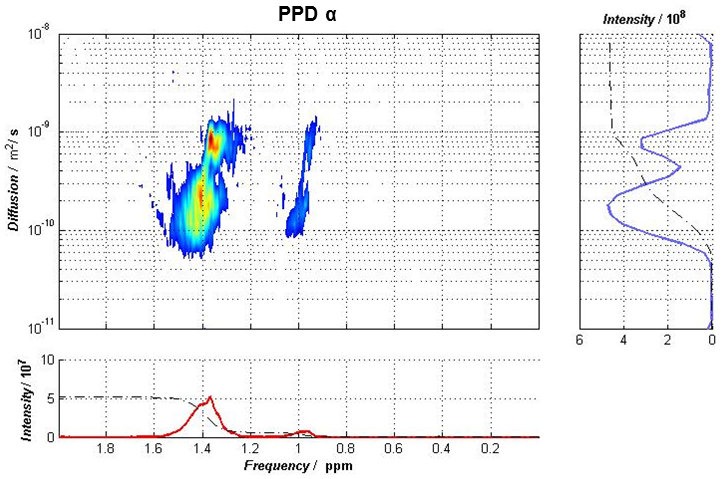 Figure 1. NMR DOSY spectrum of 1000 ppm PPD α in deuterated toluene.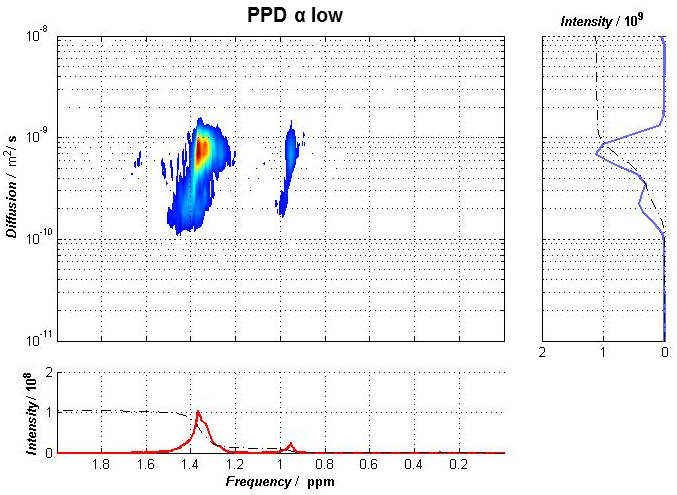 Figure 2. NMR DOSY spectrum of 1000 ppm PPD α low in deuterated toluene.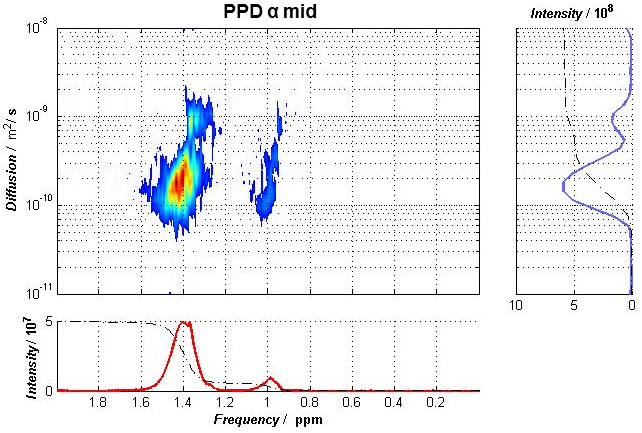 Figure 3. NMR DOSY spectrum of 1000 ppm PPD α mid in deuterated toluene.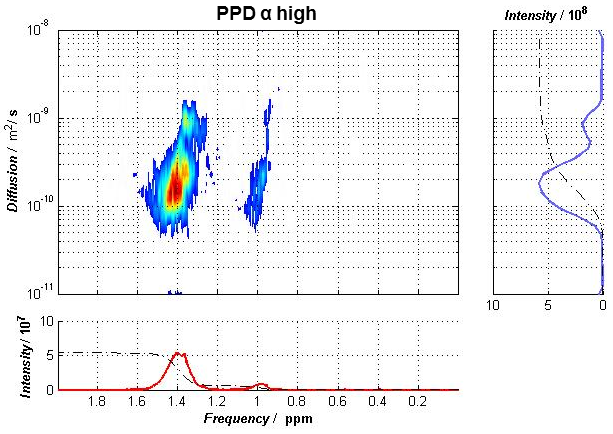 Figure 4. NMR DOSY spectrum of 1000 ppm PPD α high in deuterated toluene.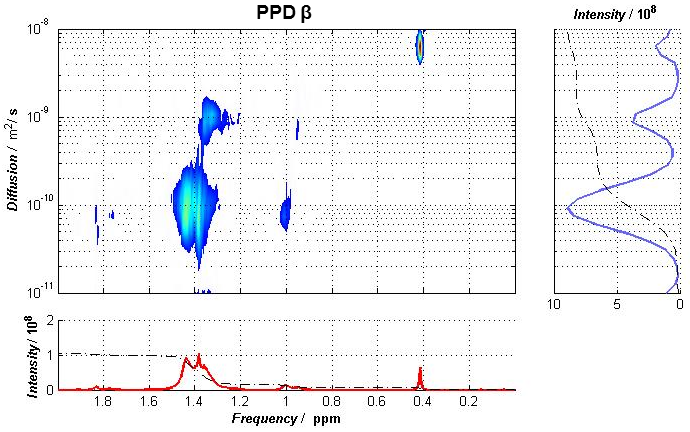 Figure 5. NMR DOSY spectrum of 1000 ppm PPD β in deuterated toluene.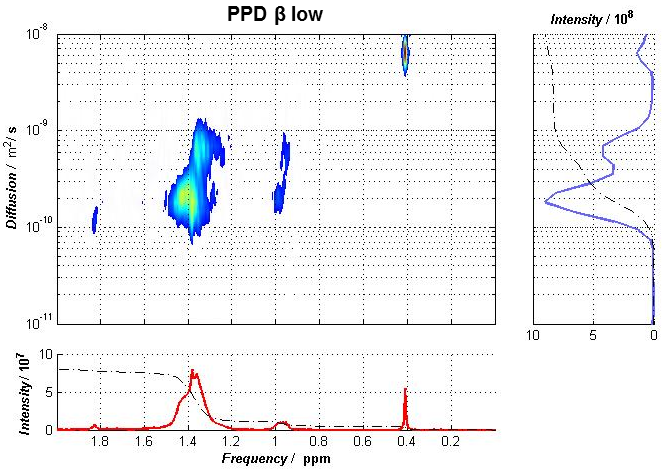 Figure 6. NMR DOSY spectrum of 1000 ppm PPD β low in deuterated toluene.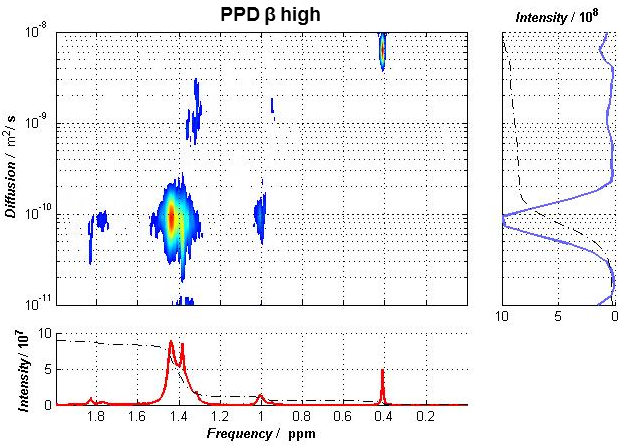 Figure 7. NMR DOSY spectrum of 1000 ppm PPD β high in deuterated toluene.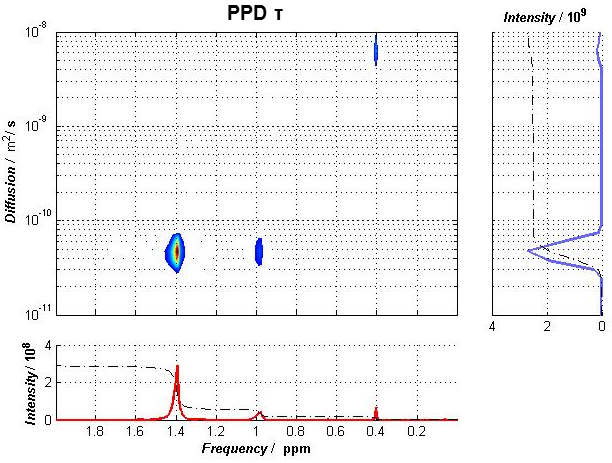 Figure 8. NMR DOSY spectrum of 1000 ppm PPD τ low in deuterated toluene.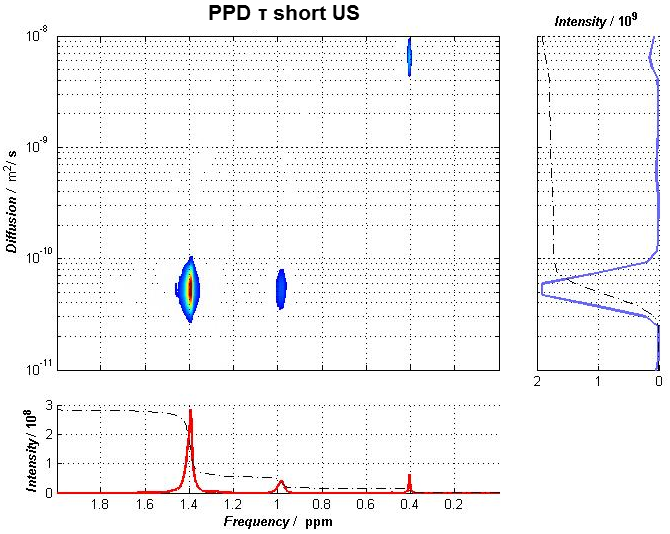 Figure 9. NMR DOSY spectrum of 1000 ppm PPD τ short US in deuterated toluene.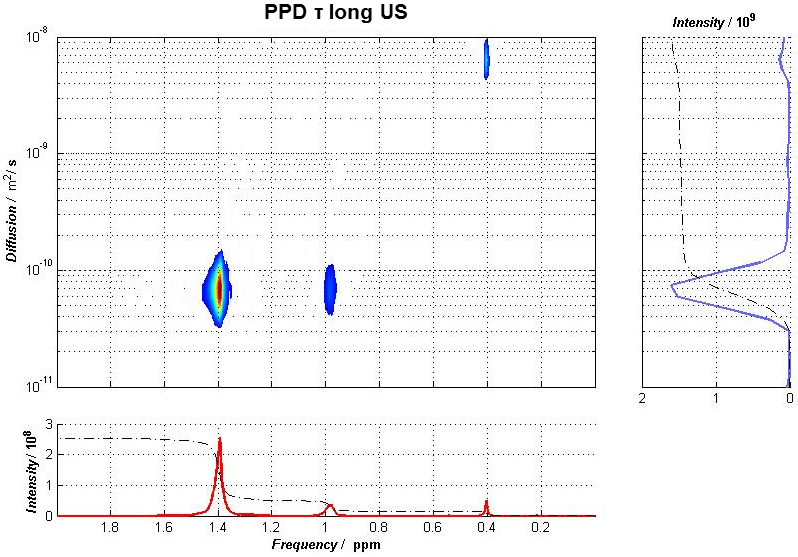 Figure 10. NMR DOSY spectrum of 1000 ppm PPD τ long US in deuterated toluene.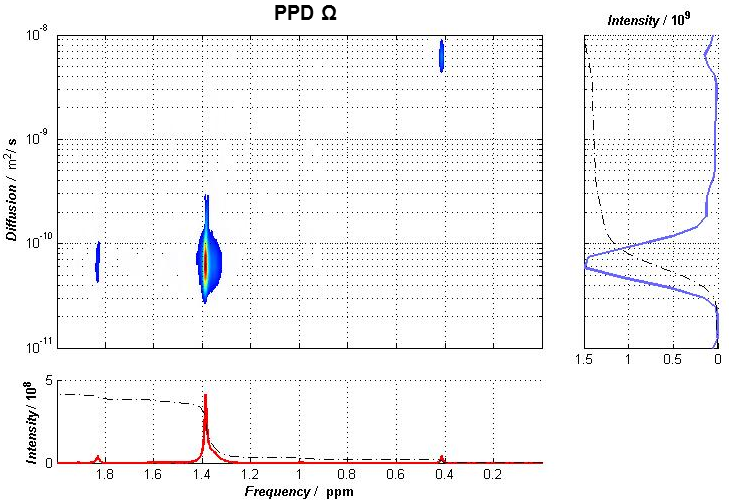 Figure 11. NMR DOSY spectrum of 1000 ppm PPD Ω in deuterated toluene.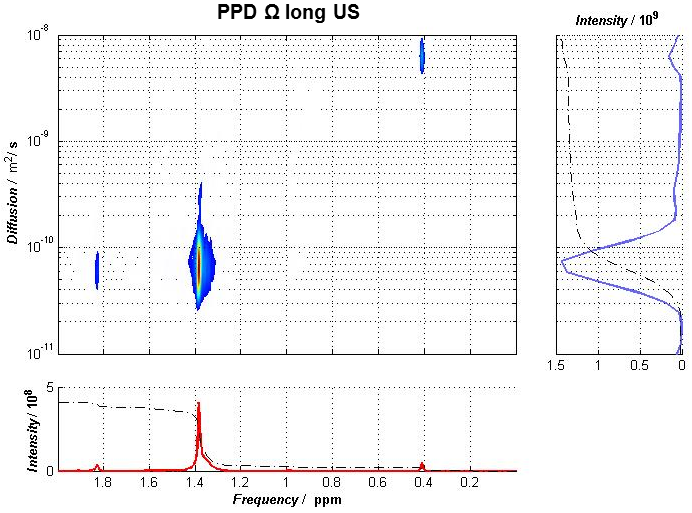 Figure 12. NMR DOSY spectrum of 1000 ppm PPD Ω long US in deuterated toluene.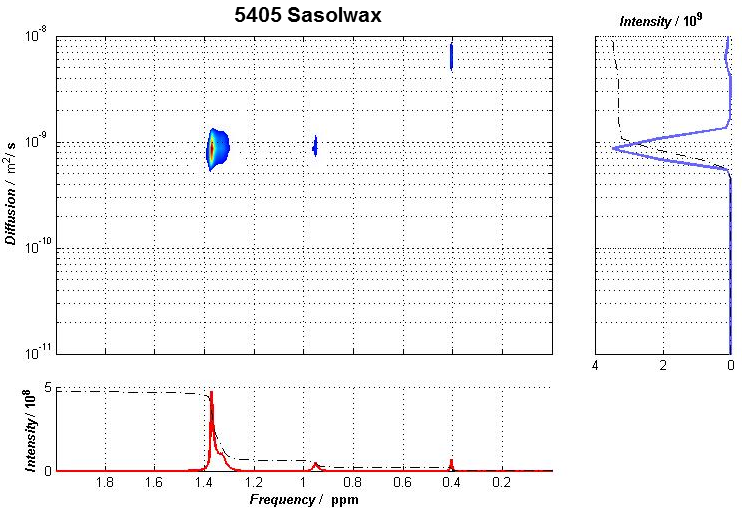 Figure 12. NMR DOSY spectrum of 1000 ppm 5405 Sasolwax in deuterated toluene.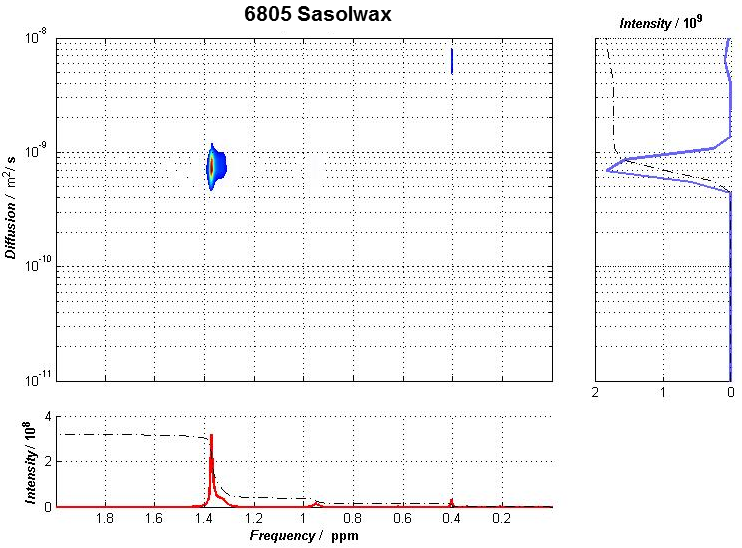 Figure 12. NMR DOSY spectrum of 1000 ppm 6805 Sasolwax in deuterated toluene.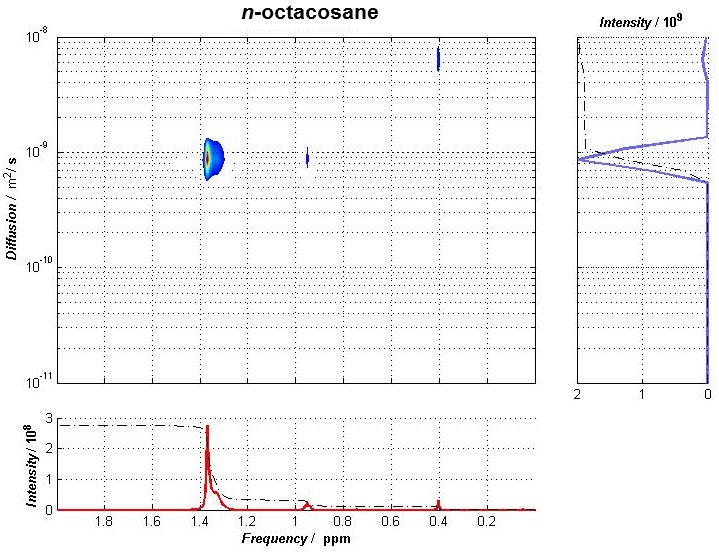 Figure 12. NMR DOSY spectrum of 1000 ppm n-octacosane in deuterated toluene.Pure PPDPure PPDPure PPDPPD + ImpuritiesPPD + ImpuritiesPPD + ImpuritiesAverageMaximumMinimumAverageMaximumMinimumPPD Ω, Model Oil A16.5717.8615.8017.5217.6417.45PPD Ω, Model Oil B12.2813.4910.6611.4713.1210.71PPD Ω, Model Oil C12.4613.4610.4613.5814.2112.96PPD τ, Model Oil A21.2422.0519.3218.9319.4817.99PPD τ, Model Oil B47.4747.9046.8645.8346.6944.46PPD τ, Model Oil C11.7112.2111.2111.8311.9511.70PPD τ, Model Crude9.9713.075.9210.0110.339.69Pure PPDPure PPDPure PPDPPD + ImpuritiesPPD + ImpuritiesPPD + ImpuritiesAverageMaximumMinimumAverageMaximumMinimumPPD Ω, Model Oil A34.9936.2533.4934.7235.1033.97PPD Ω, Model Oil B49.2849.3249.2449.0549.2648.94PPD Ω, Model Oil C24.7325.2124.4825.4425.8124.99PPD Ω, Model Crude23.1823.3523.0421.8921.9321.84PPD τ, Model Oil A35.3436.9034.4334.8536.0634.19PPD τ, Model Oil B50.6850.7750.5550.8650.9550.75PPD τ, Model Oil C27.4727.6627.2227.6827.9727.33PPD τ, Model Crude28.1428.4527.9129.5530.3427.66